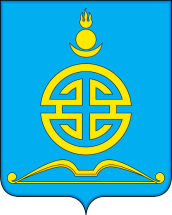 АДМИНИСТРАЦИЯГОРОДСКОГО ОКРУГА «ПОСЕЛОК АГИНСКОЕ»ПОСТАНОВЛЕНИЕ02 сентября 2020 года										№ 405О проведении аукциона по продаже муниципального имущества на электронной торговой площадкеВ соответствии со статьей 15 Федерального закона от 21.12.2001 года № 178-ФЗ «О приватизации государственного и муниципального имущества», Постановлением Правительства РФ № 860 от 27.08.2012 года «Об организации и проведении продажи государственного или муниципального имущества в электронной форме», Решением Думы городского округа «Поселок Агинское» от 27 декабря 2018 года № 78 «Об утверждении прогнозного плана (программы) приватизации имущества городского округа «Поселок Агинское» на 2019-2021 годы» (в редакции решений от 13.06.2019г № 36, от 06.04.2020г, от 25.05.2020 г. № 30), ПОСТАНОВЛЯЕТ:1. Провести повторный аукцион на электронной торговой площадке https://www.rts-tender.ru/ по продаже муниципального имущества согласно приложению № 1.2. Утвердить:2.1. информационное сообщение согласно приложению № 2;2.2. проект договора купли-продажи муниципального имущества согласно приложению № 3.3. Управлению экономики и имущества администрации городского округа «Поселок Агинское»:3.1. разместить информационное сообщение о продаже муниципального имущества на официальном сайте торгов torgi.gov.ru, на электронной торговой площадке https://www.rts-tender.ru/;3.2. заключить с победителем договор купли-продажи муниципального имущества.4. Контроль за исполнением настоящего постановления возложить на заместителя Главы городского округа «Поселок Агинское» по финансово-экономическим вопросам Чимитова Г.Н.Глава городского округа «Поселок Агинское»					А.С. ДашинПриложение № 1к постановлению администрации городского округа «Поселок Агинское» 02 09 2020 г. № 405Перечень муниципального имущества, подлежащего продаже на электронной торговой площадкеПриложение № 2к постановлению администрации городского округа «Поселок Агинское» от 02.09.2020г. № 405Информационное сообщение о проведении повторного аукциона по продаже имущества, находящегося в собственности городского округа «Поселок Агинское» на электронной торговой площадке https://www.rts-tender.ru в сети Интернет1. Общие условияАдминистрация городского округа «Поселок Агинское» сообщает о проведении повторного аукциона муниципального имущества, находящегося на оперативном управлении МОУ «АСОШ № 3» городского округа «Поселок Агинское» на электронной торговой площадке https://www.rts-tender.ru в сети Интернет.Продавец имущества - муниципальное общеобразовательное учреждение «Агинская средняя общеобразовательная школа № 3» городского округа «Поселок Агинское», местонахождение: 687000, Забайкальский край, Агинский район, пгт. Агинское, ул. Ленина, 146 тел.: 8(302 39) 3-47-29, адрес электронной почты: ash3@mail.ruОрганизатор аукциона - Администрация городского округа «Поселок Агинское» (687000, Забайкальский край, Агинский район, пгт. Агинское, ул. Ленина, 43, 3 этаж, Отдел имущества Управления экономики и имущества тел. (30239) 3-73-05, e-mail: ek_aginskoe@mail.ru).Способ приватизации: аукцион, открытый по составу участников.1.1.Характеристика и адрес объекта, подлежащего приватизации: 1.2. Начальная цена продажи имущества установлена:-по лоту № 1 на основании отчета № 20/06/03.2 от 03.06.2020 года «Об определении рыночной стоимости автомобиля ИЖ 27151»;- по лоту № 2 на основании отчета № 20/06/03.1 от 03.06.2020 года «Об определении рыночной стоимости автомобиля ИЖ 27151»;выполненного в соответствии с Федеральным законом от 29.07.1998 года № 135-ФЗ «Об оценочной деятельности в Российской Федерации».1.3. Шаг аукциона - 5 % от начальной цены продажи имущества, не изменяется в течение всего аукциона и составляет:- по лоту № 1 - 74 рубля 15 коп.-по лоту № 2 - 56 рублей 75 коп.1.4. Задаток - 20 % от начальной цены продажи имущества, составляет:- по лоту № 1 -296 рублей 60 коп.- по лоту № 2 - 227 рублейВносится в валюте Российской Федерации единым платежом по реквизитам ООО «РТС-тендер».Задаток должен поступить на указанный счет до дня окончания срока приема заявок (28.09.2020г), исполнение обязанности по внесению суммы задатка третьими лицами не допускается.Извещение о проведение аукциона и условиях его проведения являются условиями публичной оферты в соответствии со статьей 437 Гражданского кодекса Российской Федерации. Подача документов на участие в аукционе и перечисление задатка являются акцептом такой оферты и договор о задатке считается заключенным в письменной форме. Задаток для участия в аукционе служит обеспечением исполнения обязательства победителя аукциона по заключению договора купли-продажи и оплате приобретенного на торгах имущества.Платежи по перечислению задатка для участия в торгах и порядок возврата задатка осуществляются в соответствии с Регламентом электронной площадки.Задаток возвращается всем участникам аукциона, за исключением победителя аукциона в течение 5 календарных дней с даты подведения итогов аукциона. Задаток, перечисленный победителем аукциона засчитывается в сумму платежа по договору купли-продажи.При уклонении или отказе Победителя аукциона от заключения в установленный срок договора купли-продажи имущества, Победитель аукциона утрачивает право на заключение указанного договора, задаток не возвращается.1.5. Форма заявки на участие в торгах: системная форма на электронной площадке.Перечень документов, необходимых для участия в торгах, требования к их оформлению:- Заявка на участие в торгах (электронной формы на торговой площадке), содержащая фирменное наименование (наименование), сведения об организационно-правовой форме, о месте нахождения, почтовый адрес (для юридического лица), фамилия, имя, отчество, паспортные данные, сведения о месте жительства (для физического лица), номер контактного телефона.Для юридических лиц: выписка из Единого государственного реестра юридических лиц (выписку из ЕГРЮЛ), полученную не ранее чем за 6 (шесть) месяцев до даты размещения на официальных сайтах торгов извещения о проведение аукциона, или нотариально заверенную копию такой выписки. Копии учредительных документов.Для иных физических лиц: копия документа, удостоверяющего личность. Для граждан Российской Федерации - копию общегражданского паспорта Российской Федерации (разворот 2-3 страницы и страница с отметкой о регистрации).С документацией об аукционе можно ознакомиться с даты размещения извещения о проведении аукциона на официальном сайте торгов до даты окончания срока приема заявок на участие в аукционе на официальном сайте торгов.1.6. Порядок ознакомления участников торгов с условиями договора, заключаемого по итогам проведения торгов, порядок предоставления разъяснений положений документации об аукционе и осмотр объекта.С условиями договора заключаемого по итогам проведения торгов, можно ознакомиться на официальном сайте торгов с даты размещения извещения о проведение аукциона на официальном сайте торгов до даты окончания срока приема заявок на участие в аукционе.Любое заинтересованное лицо независимо от регистрации на электронной площадке со дня начала приема заявок вправе направить на электронный адрес Оператора запрос о разъяснении положений документации. Такой запрос в режиме реального времени направляется в «личный кабинет» Организатора торгов для рассмотрения при условии, что запрос поступил Организатору торгов не позднее 5 (пяти) рабочих дней до окончания срока подачи заявок. В течение 2 (двух) рабочих дней со дня поступления запроса Организатор торгов предоставляет Оператору для размещения в открытом доступе разъяснение с указанием предмета запроса, но без указания лица, от которого поступил запрос.Любое заинтересованное лицо со дня начала приема заявок до даты окончания срока приема заявок на участие в аукционе вправе осмотреть выставленное на продажу имущество. Запрос на осмотр выставленного на продажу имущества может быть направлен в «личный кабинет» Организатора торгов не позднее, чем за два рабочих дня до даты окончания срока подачи заявок на участие в аукционе.С документами по имуществу можно ознакомиться с даты размещения извещения о проведении аукциона на официальном сайте торгов до даты окончания срока приема заявок на участие в аукционе, направив запрос в «личный кабинет» Организатора торгов по истечении двух рабочих дней со дня поступления запроса Продавец направляет информацию о месте, дате и времени выдачи документов для ознакомления с информацией об имуществе, если такой запрос поступил не позднее, чем за три рабочих дня до даты окончания срока подачи заявок на участие в аукционе.Документооборот между Претендентами, участниками торгов, Организатором торгов, Оператором осуществляется через электронную площадку в форме электронных документов либо электронных образцов документов, заверенных электронной подписью лица, имеющего право действовать от имени указанных лиц, за исключением договора купли-продажи имущества, который заключается в простой письменной форме. Наличие электронной подписи уполномоченного (доверенного) лица означает, что документы и сведения, поданные в форме электронных документов, направлены от имени Претендента, участника торгов, Организатора торгов либо Оператора и отправитель несет ответственность за подлинность и достоверность таких документов и сведений (электронные документы, направляемые Оператором торгов либо размещенные им на электронной площадке, должны быть подписаны усиленной квалифицированной электронной подписью лица, имеющего права действовать от имени Оператора торгов).1.7. Организатор торгов вправе:- по согласованию с Продавцом отказаться от проведения аукциона не позднее, чем за три дня до даты проведения аукциона.При этом задатки возвращаются заявителям в течение 5 дней с даты публикации извещения об отказе от проведения аукциона на официальном сайте торгов.Оператор извещает Претендентов об отказе Организатора торгов от проведения аукциона не позднее следующего рабочего дня со дня принятия соответствующего решения путем направления указанного сообщения в «личный кабинет» Претендентов.1.8. Продавец вправе:-принять решение о внесении изменений в извещение о проведение аукциона и (или) документацию об аукционе не позднее, чем за 5 дней до даты окончания срока подачи заявок на участие в аукционе.При этом изменения, внесенные в извещение о проведение аукциона и (или) документация об аукционе, размещаются на официальном сайте торгов в срок не позднее окончания рабочего дня, следующего за датой принятия решения о внесении указанных изменений.При внесении изменений срок подачи заявок на участие в аукционе продлевается таким образом, чтобы с даты размещения на официальном сайте торгов внесенных изменений до даты окончания подачи заявок на участие в аукционе составлял не менее 15 дней.При этом Организатор торгов не несет ответственность в случае, если Претендент не ознакомился с изменениями, внесенными в извещение о проведение аукциона и (или) документацией об аукционе, размещенными надлежащим образом.Оператор приостанавливает проведение аукциона в случае технологического сбоя, зафиксированного программно-аппаратными средствами электронной площадки, но не более чем на одни сутки. Возобновление проведения аукциона начинается с того момента, на котором аукцион был прерван.В течение одного часа со времени приостановления аукциона Оператор размещает на электронной площадке информацию о причине приостановления аукциона, времени приостановления и возобновления аукциона, уведомляет об этом участников, а также направляет указанную информацию Организатору торгов для внесения в протокол об итогах аукциона.1.9. Срок оплаты приобретенного на аукционе имущества: оплата производится победителем аукциона единовременно в соответствии с договором купли-продажи не позднее 30 рабочих дней со дня заключения договора купли-продажи. Задаток, внесенный покупателем, засчитывается в оплату приобретенного имущества и перечисляется на счет Продавца в течение 5 дней после заключения договора купли-продажи имущества. Факт оплаты имущества подтверждается выпиской со счета, указанного в договоре купли-продажи имущества.1.10. Срок заключения договора купли-продажи: договор купли-продажи (приложение 2) имущества заключается в течение 5 рабочих дней со дня подведения итогов аукциона.При уклонении или отказе Победителя аукциона от заключения в установленный срок договора купли-продажи имущества, Победитель утрачивает право на заключение указанного договора, задаток ему не возвращается, результаты аукциона аннулируются продавцом.Ответственность покупателя в случае его отказа или уклонения от оплаты имущества в установленные сроки предусматривается в соответствии с законодательством Российской Федерации в договоре купли-продажи имущества, задаток ему не возвращается.Передача имущества и оформление права собственности на него осуществляются в соответствии с законодательством Российской Федерации и договором купли-продажи имущества не позднее чем через 30 календарных дней после дня оплаты имущества.Оформление права собственности на приобретенное имущество осуществляется в соответствии с законодательством Российской Федерации и договором купли-продажи.2. Сроки, время подачи заявок и проведения аукциона2.1. Начало приема заявок на участие в аукционе - 4 сентября 2020 года в 08:45 (по местному времени).2.2. Окончание приема заявок на участие в аукционе - 29 сентября 2020 года в 18-00 ч (по местному времени).2.3. Определение участников аукциона - 1 октября 2020 года в 10:00 ( по местному времени).2.4. Проведение аукциона - 5 октября 2020 года в 11:00 (по местному времени).2.5. Подведение итогов аукциона: Процедура аукциона считается завершенной с момента подписания Организатором торгов протокола об итогах аукциона.3. Порядок регистрации на электронной площадке3.1. Для обеспечения доступа к участию в электронном аукционе заинтересованному лицу необходимо пройти процедуру регистрации на электронной площадке.3.2. Регистрация на электронной площадке подлежат лицам, ранее не зарегистрированные на электронной площадке или регистрация которых на электронной площадке была ими прекращена.3.3. Регистрация на электронной площадке проводится в соответствии с Регламентом электронной площадки.4. Требования к участникам аукциона4.1. Участником аукциона может быть любое юридическое лицо независимо от организационно-правовой формы, формы собственности, места нахождения и места происхождения капитала или любое физическое лицо, в том числе индивидуальный предприниматель, претендующее на заключение договора купли-продажи и подавшее заявку на участие в аукционе.5. Условия допуска к участию в аукционе5.1. К участию в аукционе не допускаются Претенденты в случае если:-представленные документы не подтверждают соответствие Претендента требованиям, предъявляемым к участникам аукциона;-документы поданы лицом, не уполномоченным Претендентом на осуществление таких действий;-не подтверждено поступление в установленный срок задатка на счет, указанный в извещении о проведение аукциона;-документы представлены в количестве, в составе или по форме несоответствующим требованиям, установленным в документации об аукционе, либо в представленных документах указаны (имеются) недостоверные сведения.Перечень указанных оснований отказа Претенденту в участии в аукционе является исчерпывающим.5.2. В случае установления факта недостоверности сведений, содержащихся в документах, представленных заявителями или участниками аукциона в соответствии с пунктом 1.8 извещения о проведение аукциона и документации об аукционе, Аукционная комиссия обязана отстранить таких Претендентов или Участников аукциона от участия в аукционе на любом этапе их проведения. Протокол об отстранении Претендента или Участника аукциона от участия в аукционе подлежит размещению на официальном сайте торгов и электронной торговой площадке, в срок не позднее дня, следующего за днем принятия такого решения. При этом в протоколе указываются установленные факты недостоверных сведений.6. Порядок, форма подачи заявок и срок отзыва заявок на участие в аукционе6.1. Документы подаются на электронную торговую площадку https://www.rts-tender.ru, в сети Интернет начиная с даты начала приема заявок до времени и даты окончания приема заявок, указанных в извещении о проведение аукциона. Одно лицо имеет право подать только одну заявку.6.2. Заявки и иные документы, поданные с нарушением установленного срока, а также заявки с незаполненными полями, на электронной площадке не регистрируются программными средствами.6.3. При приеме заявок от заинтересованных лиц Оператор обеспечивает конфиденциальность данных, за исключением случая направления электронных документов Организатору торгов, регистрацию заявок и иных документов в журнале приема заявок.В течение одного часа со времени поступления заявки Оператор сообщает Претенденту о ее поступлении, путем направления уведомления в личный кабинет.6.4. Претендент вправе не позднее дня окончания срока приема заявок отозвать заявку путем направления уведомления об отзыве заявки на электронную площадку.В случае отзыва Претендентом заявки в установленном порядке, уведомление об отзыве заявки вместе с заявкой в течение одного часа поступает в «личный кабинет» Организатора торгов, о чем Претенденту направляется соответствующее уведомление. Поступивший от Претендента задаток подлежит возврату в течение 5 календарных дней со дня поступления уведомления об отзыве заявки.6.5. Изменение заявки допускается только путем подачи Претендентом новой заявки в установленные в извещении о проведение аукциона сроки, при этом первоначальная заявка должна быть отозвана.7. Рассмотрение заявок7.1. Для участия в аукционе заинтересованные лица перечисляют задаток в размере, указанном в пункте 1.4 извещения о проведение аукциона, и посредством использования личного кабинета на электронной площадке размещают Заявку на участие в торгах и иные документы в соответствии с перечнем, приведенным в Документации об аукционе.7.2. В день признания Претендентов Участниками аукциона, указанный в извещении о проведении аукциона, Оператор через «личный кабинет» Организатора торгов обеспечивает доступ Организатора торгов к поданным Претендентами заявкам и документам, а также к журналу приема заявок.7.3. Организатор торгов в день рассмотрения заявок и документов Претендентов подписывает протокол о признании Претендентов участниками, в котором приводится перечень принятых заявок (с указанием имен (наименований) Претендентов), перечень отозванных заявок, имена (наименования) Претендентов, признанных участниками, а также имена (наименования) Претендентов, которым было отказано в допуске к участию в аукционе, с указанием оснований такого отказа.7.4. Претендент приобретает статус Участника аукциона с момента подписания протокола о признании Претендентов Участниками аукциона.7.5. Не позднее следующего рабочего дня после дня подписания протокола о признании Претендентов Участниками аукциона, всем Претендентам, подавшим заявки, направляются уведомления о признании их Участниками аукциона или об отказе в признании участниками аукциона с указанием оснований отказа.Выписка из Протокола о признании Претендентов Участниками аукциона, содержащая информацию о не допущенных к участию в аукционе, размещается в открытой части электронной площадки, а также на официальном сайте торгов.Протокол о признании Претендентов Участниками аукциона также размещается на официальном сайте торгов.8. Порядок проведения аукциона8.1. Электронный аукцион проводится в соответствии с Регламентом электронной площадки в указанный в извещении о проведении аукциона день и час путем последовательного повышения участниками начальной цены продажи на величину, равную либо кратную величине «шага аукциона». «Шаг аукциона» устанавливается Продавцом в фиксированной сумме и не изменяется в течение всего аукциона.Во время проведения процедуры аукциона Оператор обеспечивает доступ участников к закрытой части электронной площадки и возможность представления ими предложений о цене имущества.8.2. Со времени начала проведения процедуры аукциона Оператором размещается:- в открытой части электронной площадки - информация о начале проведения процедуры аукциона с указанием наименования имущества, начальной цены и текущего «шага аукциона»;- в закрытой части электронной площадки - помимо информации, указанной в открытой части электронной площадки, также предложения о цене имущества и время их поступления, величина повышения начальной цены («шаг аукциона»), время, оставшееся до окончания приема предложений о цене имущества.9.3. В течение одного часа со времени начала проведения процедуры аукциона участникам предлагается заявить о приобретении имущества по начальной цене. В случае если в течение указанного времени:- поступило предложение о начальной цене имущества, то время для представления следующих предложений об увеличенной на «шаг аукциона» цене имущества продлевается на 10 минут со времени представления каждого следующего предложения. Если в течение 10 минут после представления последнего предложения о цене имущества следующее предложение не поступило, аукцион с помощью программно-аппаратных средств электронной площадки завершается;- не поступило ни одного предложения о начальной цене имущества, то аукцион с помощью программно-аппаратных средств электронной площадки завершается. В этом случае временем окончания представления предложений о цене имущества является время завершения аукциона.8.4. Во время проведения процедуры аукциона программными средствами электронной площадки обеспечивается:- исключение возможности подачи участником предложения о цене имущества, не соответствующего увеличению текущей цены на величину «шага аукциона»;- уведомление участника в случае, если предложение этого Участника о цене имущества не может быть принято в связи с подачей аналогичного предложения ранее другим участником.8.5. Победителем аукциона признается участник, предложивший наибольшую цену имущества.8.6. Ход проведения процедуры аукциона фиксируется Оператором в электронном журнале, который направляется Организатору торгов в течение одного часа со времени завершения приема предложений о цене Имущества для подведения итогов аукциона путем оформления протокола об итогах аукциона. Протокол об итогах аукциона подписывается Организатором торгов в течение одного часа с момента получения электронного журнала, но не позднее рабочего дня, следующего за днем подведения итогов аукциона.8.7. Процедура аукциона считается завершенной с момента подписания Организатором торгов протокола об итогах аукциона.8.8. Аукцион признается несостоявшимся в следующих случаях:- не было подано ни одной заявки на участие либо подано менее двух заявок либо ни один из Претендентов не признан участником;- принято решение о признании только одного Претендента участником;- ни один из участников не сделал предложение о начальной цене имущества.8.9. Решение о признание аукциона несостоявшимся оформляется протоколом об итогах аукциона.8.10.В течение одного часа со времени подписания протокола об итогах аукциона Победителю, участнику аукциона, направляется уведомление о признании его победителем, с приложением данного протокола, а также размещается в открытой части электронной площадки следующая информация:- наименование Имущества и иные позволяющие его индивидуализировать сведения;- цена сделки;- фамилия, имя, отчество физического лица или наименование юридического лица победителя участника аукциона, сделавшего предпоследнее предложение о цене аукциона.8.11.Протокол об итогах аукциона также размещается на официальных сайтах торгов и на электронной площадке.Приложение № 3к постановлению администрации городского округа «Поселок Агинское» от 02.09.2020г. № 405проектДоговор купли-продажи муниципального имуществапгт. Агинское «_____»______ 2020 годаМуниципальное общеобразовательное учреждение «Агинская средняя общеобразовательная школа № 3» городского округа «Поселок Агинское», в лице директора Батуева Дамдин Баторовича, действующего на основании Устава, именуемый в дальнейшем «Продавец», с одной стороны и гр. _____________________________, паспорт: _____ № __________ выдан_______________________, именуемый в дальнейшем «Покупатель», с другой стороны, совместно именуемые «Стороны», в соответствии с Федеральным законом от 21 декабря 2001 года № 178-ФЗ «О приватизации государственного и муниципального имущества», Постановлением Правительства Российской Федерации от 27.08.2012 года № 860 «Об организации и проведении продажи государственного и муниципального имущества в электронной форме», решением Думы городского округа «Поселок Агинское» от 28.08.2014 года № 69 Положения «О порядке и условиях приватизации муниципального имущества городского округа «Поселок Агинское», решением Думы городского округа «Поселок Агинское» от 27.12.2018 года № 78 «Об утверждении прогнозного плана (программы) приватизации имущества городского округа «Поселок Агинское на 2019-2021 годы», заключили настоящий договор (далее - договор) о нижеследующем:1. ПРЕДМЕТ ДОГОВОРА1.1. Согласно протокола № __ об итогах аукциона на право заключения договора купли-продажи муниципального имущества городского округа «Поселок Агинское» в отношении лота ________ Покупатель признан победителем аукциона на право заключения договора купли-продажи муниципального имущества:1.2. В соответствии с настоящим договором Продавец обязуется передать в собственность Покупателю, а Покупатель обязуется принять и оплатить имущество, указанное в п. 1.1 настоящего договора на условиях настоящего договора.1.3. При уклонении или отказе победителя продажи имущества от заключения в установленный срок договора купли-продажи имущества он утрачивает право на заключение указанного договора и задаток ему не возвращается.2. ЦЕНА ДОГОВОРА2.1. Цена имущества за транспортное средство составляет ____________________рублей без НДС.2.2. Указанная цена имущества установлена протоколом № ___об итогах аукциона от ____________.3. ПОРЯДОК РАСЧЕТОВ3.1. Покупатель обязуется произвести оплату стоимости имущества, согласно п. 2.1. настоящего договора одним платежом за транспортное средство. Факт уплаты подтверждается копией платежного поручения, представленный в Управление экономики и имущества администрации городского округа «Поселок Агинское», электронный адрес: ek_aginskoe @mail.ru, тел. 3-73-05. В случае не подтверждения, в течение пяти рабочих дней, покупателю начисляются проценты за пользование чужими денежными средствами согласно ст. 395 ГК РФ.3.2. Оплата процентов не освобождает покупателя от исполнения обязательств по настоящему договору.3.3. Все расчеты по настоящему договору производятся в безналичном порядке путем перечисления денежных средств на счет Продавца за транспортное средство______________________:Получатель:Комитет финансов городского округа «Поселок Агинское»УФК по Забайкальскому краю (Комитет финансов ГО «Поселок Агинское»» л/с 04913205130) ИНН 8001018460 КПП 800101001 р/с 40101810750042010001 Отделение Чита г. Чита БИК 047601001 ОКТМО 76702000КБК 902 114 02042 04 0000 410.Назначение платежа - Плата за приобретение муниципального транспортного средства.3.4. Денежные средства в сумме _________________ рублей, оплаченные Покупателем Продавцу в соответствии с договором о задатке от _____________ г. засчитываются в счет оплаты Покупателем имущества по настоящему договору.4. ПЕРЕХОД ПРАВА СОБСТВЕННОСТИ НА ИМУЩЕСТВО4.1. Передача имущества и оформление права собственности на имущество осуществляются в соответствии с законодательством Российской Федерации и настоящим договором не позднее через тридцать дней после дня полной оплаты имущества Покупателем.4.2. Настоящий договор является заключенным с момента подписания его сторонами.4.3. Регистрация права собственности осуществляется за счет Покупателя.4.4. В соответствии с п. 5 ст. 488 Гражданского кодекса РФ имущество не считается в залоге у Продавца.5. ПРАВА И ОБЯЗАННОСТИ СТОРОН5.1. Продавец обязан:5.1.1. Передать Покупателю в собственность имущество, являющееся предметом настоящего договора и указанное в п. 1.1 настоящего договора..5.2. Покупатель обязан:5.2.1. Оплатить имущество, являющееся предметом настоящего договора, в размере и в сроки указанные в настоящем договоре.5.2.2. Принять имущество на условиях, предусмотренных настоящим договором.5.3. На дату подписания Сторонами настоящего договора Продавец настоящим заверяет Покупателя и гарантирует ему следующее:5.3.1. Продавец является органом местного самоуправления, надлежащим образом зарегистрированным и осуществляющим свою деятельность в соответствии с законодательством Российской Федерации, и обладает всеми полномочиями на заключение настоящего договора, также на исполнение своих обязательств по настоящему договору.5.3.2. Продавец является законным собственником имущества.5.3.3. Имущество не находится под каким-либо арестом или запретом, и свободно от каких бы то ни было обременений.6. ОТВЕТСТВЕННОСТЬ СТОРОН6.1. За невыполнение или ненадлежащее выполнение своих обязательств по настоящему договору Стороны несут ответственность в соответствии с законодательством Российской Федерации настоящим договором.6.2. В случае уклонения или отказа Покупателя от оплаты полной цены покупки имущества сумма ранее внесенных денежных средств возврату не подлежат.6.3. Любая из сторон настоящего договора, не исполнившая обязательства по договору или исполнившая их ненадлежащим образом, несет ответственность за упомянутое при наличии вины (умысла или неосторожности). Отсутствие вины за неисполнение или ненадлежащее исполнение обязательств по договору доказывается стороной, нарушившей обязательства.6.4. Сторона, не исполнившая или ненадлежащим образом исполнившая свои обязательства по договору при выполнении его условий, несет ответственность, если не докажет, что надлежащее исполнение обязательств оказалось невозможным вследствие непреодолимой силы (форс - мажор), т.е. чрезвычайных и непредотвратимых обстоятельств, при конкретных условиях конкретного периода времени. К обстоятельствам непреодолимой силы стороны настоящего договора отнесли следующее: явления стихийного характера (землетрясение, наводнение, удар молнии извержение вулкана, сель, оползень, цунами и т.п.) температуру, силу ветра и уровень осадков в месте исполнения обязательств по договору, исключающих для человека нормальную жизнедеятельность: мораторий органов власти и управления; забастовки, организованные в установленном законом порядке, объявленную или фактическую войну, гражданские волнения, эпидемии, эмбарго, и другие обстоятельства, которые могут быть определены сторонами договора как непреодолимая сила для надлежащего исполнения обязательств.6.5. За просрочку внесения платежа в соответствии с настоящим Договором Покупатель уплачивает Продавцу пени в размере 5 % от суммы невнесенного платежа за каждый день просрочки.6.6. Сторона, попавшая под влияние форс-мажорных обстоятельств, обязана уведомить об этом другую сторону не позднее 10 календарных дней со дня наступления таких обстоятельств.7. ЗАКЛЮЧИТЕЛЬНЫЕ ПОЛОЖЕНИЯ7.1. Настоящий договор вступает в силу с момента его подписания Сторонами и прекращает свое действие:7.1.1. При исполнении Сторонами своих обязательств по настоящему договору;7.1.2. По иным основаниям, предусмотренным действующим законодательством Российской Федерации.7.2. Споры и разногласия, которые могут возникнуть при заключении, изменении, исполнении, расторжении настоящего договора, подлежат разрешению в порядке, предусмотренном действующим законодательством РФ.7.3. Настоящий договор составлен в двух экземплярах, имеющих равную юридическую силу, по одному для Продавца, Покупателя.7.4. Ни одна из Сторон не может ни прямо, ни косвенно передавать, уступать или делегировать свои права или обязанности по настоящему договору третьим лицам как полностью, так и частично.7.5. Все изменения и дополнения к настоящему договору имеют силу только после подписания обеими Сторонами.РЕКВИЗИТЫ СТОРОНПродавец:МОУ «АСОШ № 3» городского округа «Поселок Агинское»Адрес: 687000, Забайкальский край, Агинский район, пгт. Агинское, ул. Ленина, 146Директор МОУ «АСОШ № 3 » ГО «Поселок Агинское» Д.Б. БатуевПокупатель:паспорт: _____________ выдан_____________ кем.____________ дата выдачи________________, зарегистрирован по адресу:_________________________________________________________________________________________________/ФИО/№ лотаНаименование Год выпускахарактеристикапримечание1АвтомобильИЖ 27151(пикап грузовой)1992Двигатель 71Ч 6610, тип двигателя бензиновый, цвет кузова зеленый, кузов- 0056228, изготовитель - Ижевский, техническое состояние: не удовлетворительное, автомобиль разукомплектован, технический паспорт - № 5996582Автомобиль ВАЗ 21062003VI № ХТК21060030056344, двигатель- 2106 7190851, тип двигателя - бензиновый, цвет- синяя «Балтика», кузов 0056344, изготовитель ОАО «ИжАвто», техническое состояние- неудовлетворительное, регистрационный знак:А225СС 80 № лотаНаименование Год выпускахарактеристикаНачальная цена продажи1АвтомобильИЖ 27151(пикап грузовой)1992Двигатель 71Ч 6610, тип двигателя бензиновый, цвет кузова зеленый, кузов- 0056228, изготовитель - Ижевский, техническое состояние: не удовлетворительное, автомобиль разукомплектован, технический паспорт - № 5996581 483 (одна тысяча четыреста восемьдесят три) рубля2Автомобиль ВАЗ 21062003VI № ХТК21060030056344, двигатель- 2106 7190851, тип двигателя - бензиновый, цвет- синяя «Балтика», кузов 0056344, изготовитель ОАО «ИжАвто», техническое состояние- неудовлетворительное, регистрационный знак:А225СС 80 1 135 (одна тысяча сто тридцать пять) рублей № лотаНаименование Год выпускахарактеристикапримечание1АвтомобильИЖ 27151(пикап грузовой)1992Двигатель 71Ч 6610, тип двигателя бензиновый, цвет кузова зеленый, кузов- 0056228, изготовитель - Ижевский, техническое состояние: не удовлетворительное, автомобиль разукомплектован, технический паспорт - № 5996582Автомобиль ВАЗ 21062003VI № ХТК21060030056344, двигатель- 2106 7190851, тип двигателя - бензиновый, цвет- синяя «Балтика», кузов 0056344, изготовитель ОАО «ИжАвто», техническое состояние- неудовлетворительное, регистрационный знак:А225СС 80